Registration Form                        Workshop on Computational Tools & their Interpretation for Bio Medical Purposes                              Name: 		______________________________________________________Institute:	            ______________________________________________________Department:		______________________________________________________Designation: 		______________________________________________________Address: 		______________________________________________________Email: 		______________________________________________________Mobile:		______________________________________________________  __________________                                                                                                                   Candidate Signature Contact Person: Muhammad Raheel Anjum, Assistant Director ORIC  raheel.anjum@cust.edu.pk  0331-5293054 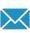 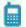 Confirm your Registration latest by Wednesday, 22nd June 2022   Course would commence from Thursday, 23rd June 2022 